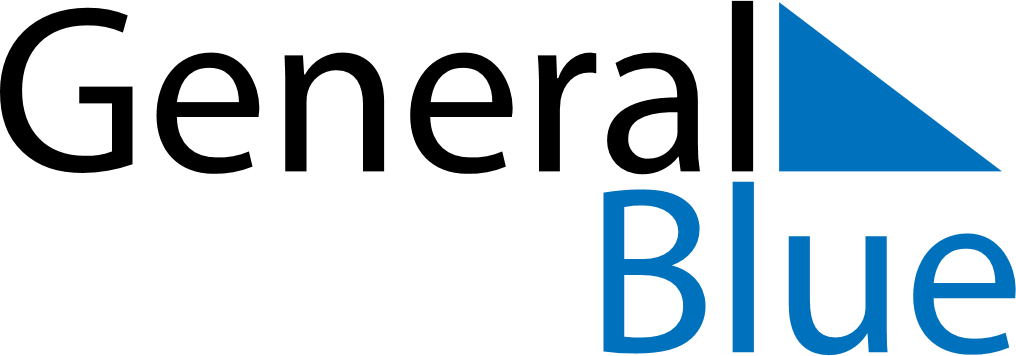 January 2024January 2024January 2024January 2024January 2024January 2024Bethel, Alaska, United StatesBethel, Alaska, United StatesBethel, Alaska, United StatesBethel, Alaska, United StatesBethel, Alaska, United StatesBethel, Alaska, United StatesSunday Monday Tuesday Wednesday Thursday Friday Saturday 1 2 3 4 5 6 Sunrise: 10:57 AM Sunset: 4:42 PM Daylight: 5 hours and 45 minutes. Sunrise: 10:56 AM Sunset: 4:44 PM Daylight: 5 hours and 47 minutes. Sunrise: 10:56 AM Sunset: 4:45 PM Daylight: 5 hours and 49 minutes. Sunrise: 10:55 AM Sunset: 4:47 PM Daylight: 5 hours and 51 minutes. Sunrise: 10:54 AM Sunset: 4:49 PM Daylight: 5 hours and 54 minutes. Sunrise: 10:53 AM Sunset: 4:50 PM Daylight: 5 hours and 57 minutes. 7 8 9 10 11 12 13 Sunrise: 10:52 AM Sunset: 4:52 PM Daylight: 5 hours and 59 minutes. Sunrise: 10:51 AM Sunset: 4:54 PM Daylight: 6 hours and 2 minutes. Sunrise: 10:50 AM Sunset: 4:56 PM Daylight: 6 hours and 5 minutes. Sunrise: 10:49 AM Sunset: 4:58 PM Daylight: 6 hours and 9 minutes. Sunrise: 10:48 AM Sunset: 5:00 PM Daylight: 6 hours and 12 minutes. Sunrise: 10:46 AM Sunset: 5:02 PM Daylight: 6 hours and 16 minutes. Sunrise: 10:45 AM Sunset: 5:05 PM Daylight: 6 hours and 19 minutes. 14 15 16 17 18 19 20 Sunrise: 10:43 AM Sunset: 5:07 PM Daylight: 6 hours and 23 minutes. Sunrise: 10:42 AM Sunset: 5:09 PM Daylight: 6 hours and 27 minutes. Sunrise: 10:40 AM Sunset: 5:12 PM Daylight: 6 hours and 31 minutes. Sunrise: 10:39 AM Sunset: 5:14 PM Daylight: 6 hours and 35 minutes. Sunrise: 10:37 AM Sunset: 5:16 PM Daylight: 6 hours and 39 minutes. Sunrise: 10:35 AM Sunset: 5:19 PM Daylight: 6 hours and 43 minutes. Sunrise: 10:33 AM Sunset: 5:21 PM Daylight: 6 hours and 48 minutes. 21 22 23 24 25 26 27 Sunrise: 10:31 AM Sunset: 5:24 PM Daylight: 6 hours and 52 minutes. Sunrise: 10:29 AM Sunset: 5:26 PM Daylight: 6 hours and 57 minutes. Sunrise: 10:27 AM Sunset: 5:29 PM Daylight: 7 hours and 1 minute. Sunrise: 10:25 AM Sunset: 5:32 PM Daylight: 7 hours and 6 minutes. Sunrise: 10:23 AM Sunset: 5:34 PM Daylight: 7 hours and 11 minutes. Sunrise: 10:21 AM Sunset: 5:37 PM Daylight: 7 hours and 16 minutes. Sunrise: 10:19 AM Sunset: 5:40 PM Daylight: 7 hours and 20 minutes. 28 29 30 31 Sunrise: 10:16 AM Sunset: 5:42 PM Daylight: 7 hours and 25 minutes. Sunrise: 10:14 AM Sunset: 5:45 PM Daylight: 7 hours and 30 minutes. Sunrise: 10:12 AM Sunset: 5:48 PM Daylight: 7 hours and 35 minutes. Sunrise: 10:09 AM Sunset: 5:50 PM Daylight: 7 hours and 40 minutes. 